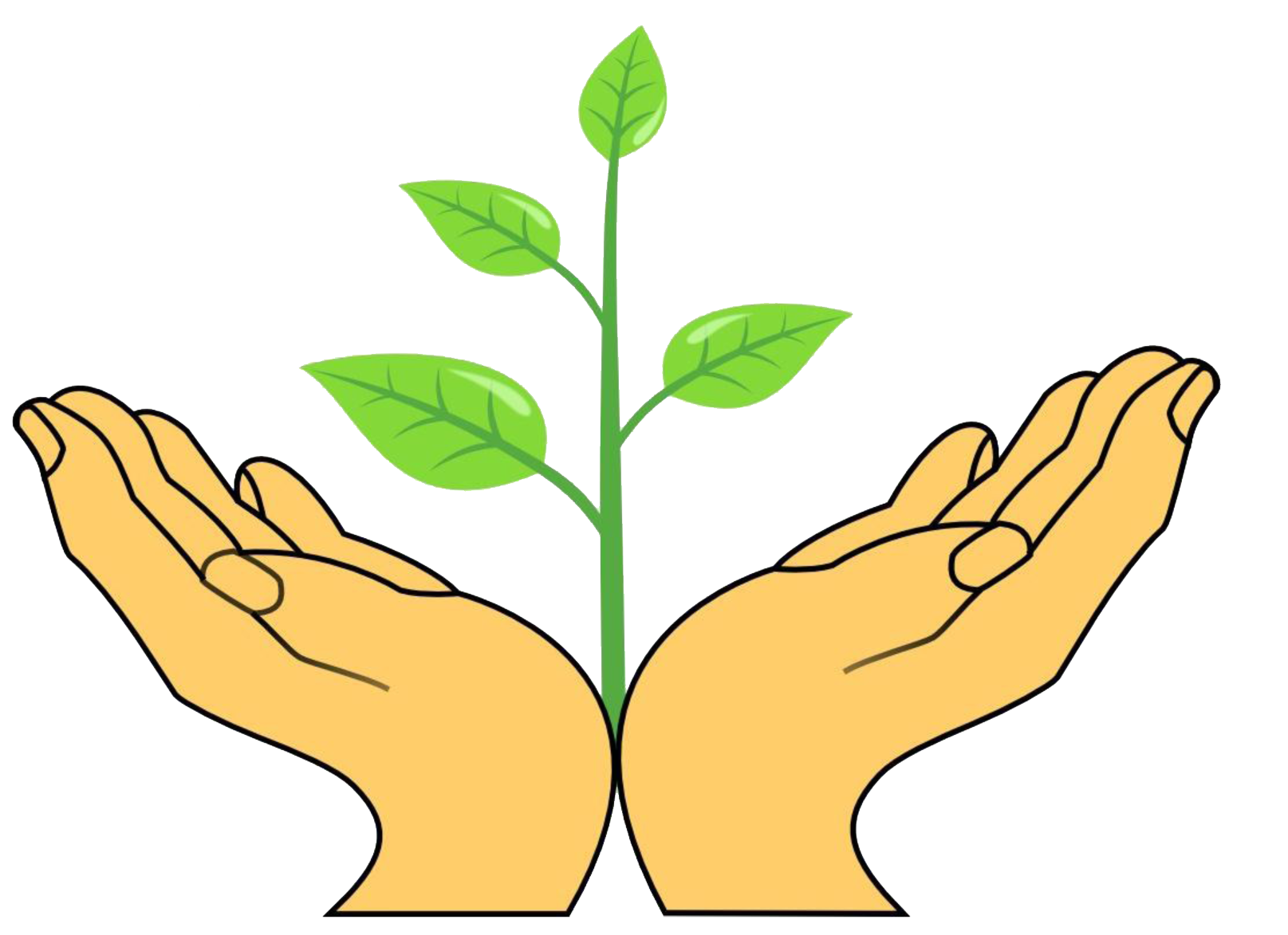 Муниципальное казенное учреждение                                                                                                                      «Социально-реабилитационный  центр для несовершеннолетних»                       ПРИКАЗ23 « марта » 2023 года                                                                                          № 63г. МеждуреченскОб отчислении несовершеннолетнихРуководствуясь Федеральным законом от 28.12.2013г. № 442-ФЗ «Об основах социального обслуживания граждан в Российской Федерации», ст.13 Федерального закона РФ от 24.06.1999г. № 120-ФЗ «Об основах системы профилактики безнадзорности и правонарушений несовершеннолетних», Уставом МКУ «СРЦ для несовершеннолетних», на основании заявления матери Колесниковой З.В. от 23.03.2023 года. ПРИКАЗЫВАЮ:1.С 23.03.2023 года отчислить с круглосуточного обслуживания МКУ «СРЦ для несовершеннолетних» несовершеннолетних: Тоценко Анастасию Анатольевну, 12.07.2007 года рождения,Тоценко Ирину Анатольевну, 29.11.2008 года рождения.2.Заведующей приёмным отделением Мараловой Ларисе Михайловне указанные лица снять с 24.03.2023 года с полного государственного обеспечения.3.Контроль за исполнением настоящего приказа возложить на заместителя директора по воспитательной и реабилитационной работе.Директор МКУ«СРЦ для  несовершеннолетних»                                                      Е.М. ЖуравлеваИсполнитель  Л.М.Маралова _______________Ознакомлена Г.С. Черникова _______________